ӨЗБЕКСТАН РЕСПУБЛИКАСЫ ХАЛЫҚҚА БІЛІМ БЕРУ МИНИСТРЛІГІРЕСПУБЛИКА  БІЛІМ  ОРТАЛЫҒЫЖАЛПЫ  ОРТА  БІЛІМНІҢ КҮНТІЗБЕЛІК  ЖОСПАРЫ( VІІ-ХІ - СЫНЫПТАР)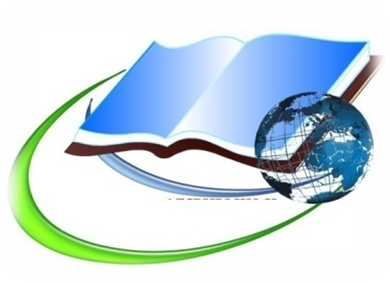 Ташкент — 2021 ӘДЕБИЕТ    7-сынып     (68 – сағат, апталық -2 сағат)7-СЫНЫПҚАЗАҚ ТІЛІ(Апталық сағаты-3, жылдық сағаты -102)                8-СЫНЫП                  ҚАЗАҚ ТІЛІ                    (Апталық сағаты-3, жылдық сағаты -102)                   Әдебиет                     8-сынып          (68 – сағат, апталық -2 сағат)9-СЫНЫПҚАЗАҚ ТІЛІ(Жыл бойы 102 сағат)ӘДЕБИЕТ            9-сынып            (Жыл бойы 68 сағат)         10-СЫНЫП            ҚАЗАҚ ТІЛІ            (Жыл бойы -68сағат, апталық сағат -2)
ӘДЕБИЕТ10-сынып(Жылдық сағат-68. Апталық сағат-2)І тоқсан 18-сағат                                                                    ІІ тоқсан   14-сағатІІІ тоқсан  20-сағатIV тоқсан  16 сағат11 - СЫНЫП                                           ҚАЗАҚ   ТІЛІ                                            (Жыл бойы -68 сағат, апталық сағат -2) 11 - сыныпӘДЕБИЕТ (Жыл бойы - 68 сағат, апталық сағат -2)I   тоқсан   18 сағатІІ тоқсан 14 сағатІІІ тоқсан   20 сағатIV тоқсан  16 сағат№ТақырыптарБерілген сағатӨту мерзіміІ тоқсан 18 сағатІ тоқсан 18 сағатІ тоқсан 18 сағатІ тоқсан 18 сағат1Өзбекстан – Өз елім.  “Ерікті елім”12Халық ауыз әдебиеті үлгілерінен. Ертегiлер13“Аяз би” ертегісі14“Аяз би” ертегісі15Жұмбақ . Жұмбақ  үлгiлерiнен16Мақал-мәтел үлгiлерiнен17Батырлар  жыры18«Қобыланды батыр” жыры19«Қобыланды батыр” жыры1111- Бақылау жұмысы  Мазмұндама112Талдау жасау113Бұқар  жырау  Қалмақан ұлы114“ Ай, Абылай, Абылай”115“Керей  қайда  барасың?»116Дулат Бабатайұлы. « О.Ақтан жас, Ақтан  жас»117Сүйінбай Аранұлы.  «Жақсымен  жаманнын  қасиеттерi»1182- Бақылау жұмысы тест1II тоқсан  14  сағатII тоқсан  14  сағатII тоқсан  14  сағатII тоқсан  14  сағат19ЫбырайАлтынсарин. “Қыпшақ Сейітқұл”әңгімесі120Абай Құнанбаев. “Шоқпардай кекiлi  бар қамыс құлақ”121Абай “Отыз  бiрiншi сөз”,” Құлақтан  кiрiп  бойды  алар.” “Өлең туралы”122Ахмет Байтұрсынов.  “Қара  бұлт”123Сұлтанмақмұт Торайғыров. “Шығамын тiрi  болсам  адам  болып”124Сұлтанмақмұт.Торайғыров «Мен-  қазақ»125Мағжан Жұмабаев. «Мен кiм?», «126Өнер – бiлiм  қайтсе  табылар» Лирикалық кейіпкер туралы1273- Бақылау жұмысы Шығарма128Талдау жасау129Мағжан Жұмабаев «Қарағым»130Сәкен Сейфуллин.  «Еркiн дала»1314- Бақылау жұмысы. Тест132Бейімбет Майлин. «Гүлденсе  ауыл – гүлденемiз бәрiмiз»1III тоқсан 20 сағатIII тоқсан 20 сағатIII тоқсан 20 сағатIII тоқсан 20 сағат33Iлияс Жансүгiров.  «Анам тiлi»134Iлияс Жансүгiров «Домбыра»,  «Күйге»135Мұхтар Әуезов136«Бiржан сал  Абай  ауылында»137«Бiржан сал  Абай  ауылында»138Ғабит Мүсiрепов. Автобиографиялық  әңгiме139Әбу Сәрсенбаев.  «Туған жер» . Лирика туралы140Қасым Аманжолов. “Елге  хат”141Бердібек  Соқпақбаев. “Менiң  атым  Қожа”.142Бір сәтті кез143“Түбі адам болатын бала” Повесть туралы1445- Бақылау жұмысы  Шығарма145Талдау жұмысы146Мұқағали Мақатаев. “Туған  жерге”147Мұқағали Мақатаев «Арман  қуып»148Шерхан  Мұртаза « Тұтқын бала»149Мұқтар Мағауин «Бiр атаның балалары»150Зигфрид Ахметұлы1516- Бақылау жұмысы. Тест сынағы152Қайталау1ІV тоқсан 16 сағатІV тоқсан 16 сағатІV тоқсан 16 сағатІV тоқсан 16 сағат53Төлеген Айбергенов. «Адамдар»154Төлеген Айбергенов «Арал толқындарында»155Рахматолла Райымықұлов   «Ана  құшағы»156«Ана  құшағы» «Ана  құшағы»  Образдың түрлері157Қалдыбек  Сейданов. «Өзбек  бауырларыма158Ғафур Ғулам «Сотқар бала»159«Сотқар бала»60Абдулла Арипов «Өзбекстан»1617- Бақылау жұмысы. Мазмұндама162Талдау жасау163Түрiкмен  ертегiлерi164Әлем әдебиетi. Джек  Лондон. «Мексика ұлы»165«Мексика ұлы»1668- Бақылау жұмысы. Тест сынасы167Оқу жылы соңында қайталау168Жылдық қайталау1№ТақырыптарБерілген сағатӨту мерзіміІ тоқсан 27сағатІ тоқсан 27сағатІ тоқсан 27сағатІ тоқсан 27сағат1Қыркүйек айының бірі-тәуелсіздік күні. Қазақ тілінің туыстас тілдер ішінде алатын орны12V-VI сыныптарда өткенді қайталау23Морфология  Сөз таптары  24Зат  есім25Зат есімнің жасалуы26Зат есімнің түрленуі27Зат есімнің көптелуі28Зат есімнің тәуелденуі29Зат есімнің септелуі210Зат есімнің жіктелуі211-121-Бақылау жұмысы213Сын есім шырайлары 114Жай шырай115Салыстырмалы шырай116Күшейтпелі шырай117Асырмалы шырай1182-Бақылау жұмысы тест сынағы1ІІ тоқсан 22 сағатІІ тоқсан 22 сағатІІ тоқсан 22 сағатІІ тоқсан 22 сағат19Сын есімнің емлесі220Сын есімнің сөйлемдегі қызметі221Сан есімнен өткенді қайталау Жинақтық сан есімнің турленуі222Есімдіктің турлерін қайталау223Есімдіктің сөйлемдегі қызметі124-253-Бақылау жұмысы226Мәтін және оның құрлысы127Етістіктің шақтары туралы түсінік 228Осы шақ229Осы шақтың түрлері Нақ осы шақ230Ауыспалы осы шақ2314-Бақылау жұмысы  тест 132Келер шақ 1ІІІ тоқсан 28сағатІІІ тоқсан 28сағатІІІ тоқсан 28сағатІІІ тоқсан 28сағат33Келер шақтың түрлері .Болжалды келер шақ234Мақсатты келер шақ135Ауыспалы келер шақ136Өткен шақ137Өткен шақ түрлері. Жедел өткен шақ238Бұрынғы өткен шақ139Ауыспалы өткен шақ 1405-Бақылау диктант  141Етістіктің райлары туралы түсінік242Ашық рай143Бұйрық рай144Шартты рай145Қалау рай146Етістіктің сөйлемдегі қызметі247Еліктеу сөздер туралы түсінік248Еліктеу сөздің түрлері Еліктеуіш сөздер249Бейнелеуші сөздер150Негізгі және туынды еліктеу сөздер2516-Бақылау жұмысы  тест 152Шылау сөздер туралы түсінік2ІV тоқсан 25 сағатІV тоқсан 25 сағатІV тоқсан 25 сағатІV тоқсан 25 сағат53Септеулік шылаулар154Жалғаулық шылаулар155Демеулік шылаулар156Шыраулардың емлесі ( Және, мен (бен, пен) шыраулардың емлесі257Да, (де, та ,те ) шылаулардың емлесі258Ма( ме, ба,бе, па,)шылауларының емлесі Дефис арқалы жазылатын 259-607- Бақылау жұмысы261Одағай сөздер туралы түсінік262Одағайдың түрлері 263Төл сөз бен төлеу сөз туралы түсінік. Төл сөз бен автор сөз264Төл сөз бен автор сөзінің орын тәртібі мен тыныс белгілері Диалог265 Төлеу сөз. Төл сөзді төлеу сөзге айландыру  266Тіл ұстару1678- Бақылау  жұмысы тест сынағы168Тіл мәдениеті және шығармашылық жазу жумыстарының байланысы2№ТақырыптарБерілген сағатӨту мерзіміІ тоқсан 28 сағатІ тоқсан 28 сағатІ тоқсан 28 сағатІ тоқсан 28 сағат1Бiрiнші қыркүйек – тəуелсiздiк күнi.Қазақ тiлi – Қазақстан Республикасының мемлекеттiк тiлi  қыркүйек – тəуелсiздiк күнi.   125–7-СЫНЫПТАРДА ӨТКЕНДI ҚАЙТАЛАУ23Фонетика. Графика. Орфография24Лексика25Сөздердiң жасалуы26Морфология27Тіл мəдениеті28Синтаксис пен пунктуация жайында жалпы түсiнiк29Сөздердiң байланысу тəсiлдерi210Сөздердiң байланысу түрлерi211-121-Бақылау жұмысы213Тiл ұстарту (Ауызша жəне жазбаша214Сөз тiркесi туралы түсiнiк115Сөз тiркесi жəне күрделi сөздер мен тұрақты тiркестер116Сөз тiркесiнiң түрлерi117Сөз тiркесiнiң құрылысы1182-Бақылау жұмысы тест сынағы1ІІ тоқсан 20 сағатІІ тоқсан 20 сағатІІ тоқсан 20 сағатІІ тоқсан 20 сағат19Сөз тiркесiнiң лексика-грамматикалық мағынасы220Тiл ұстарту (ауызша жəне жазбаша)121Сөйлем туралы түсiнiк222Сөйлемнiң түрлерi123Сөйлем мүшелерi туралы түсiнiк224-253-Бақылау жұмысы226ТҰРЛАУЛЫ МҮШЕЛЕР. Бастауыш227Дара жəне күрделi бастауыш228Баяндауыш129Дара жəне күрделi баяндауыш230Бастауыш пен баяндауыштың байланысы1314-Бақылау жұмысы  тест 132Бастауыштан кейiн қойылатын сызықша1ІІІ тоқсан 29 сағатІІІ тоқсан 29 сағатІІІ тоқсан 29 сағатІІІ тоқсан 29 сағат33ТҰРЛАУСЫЗ МҮШЕЛЕР. Толықтауыш234Толықтауыштың түрлерi235Толықтауыштың байланысы136Анықтауыш137Дара жəне күрделi анықтауыштар238Анықтауыштың байланысы139Пысықтауыш1405-Бақылау диктант  141Дара жəне күрделi пысықтауыш242Пысықтауыштың түрлерi143Пысықтауыштың байланысы144Сөйлем мүшесiне талдау тəртiбi145Сөйлем мүшелерiне жаттығу146Сөйлемнiң бiрыңғай мүшелерi247Бiрыңғай мүшелердiң жалғаулық шылаулар арқылы байланысуы148Бiрыңғай мүшелердiң тыныс белгiсi249Жалпылауыш сөздер250Жалпылауыш сөздердiң тыныс белгiлерi2516-Бақылау жұмысы  тест 152Айқындауыш мүше жайында жалпы түсiнiк2ІV тоқсан 25 сағатІV тоқсан 25 сағатІV тоқсан 25 сағатІV тоқсан 25 сағат53Оңашаланған айқындауыш154Қосарлы айқындауыш155Қаратпа сөз156Қаратпа сөздiң тыныс белгiлерi257Қыстырма сөз258Қыстырма сөздiң тыныс белгiлерi259-607- Бақылау жұмысы261Одағай сөздер туралы түсінік162Сөйлем басында келетiн жоқ пен иə263Жай сөйлемнiң түрлерi жайында түсiнiк264Жақты және жақсыз сөйлем265 Жалаң жəне жайылма сөйлемдер266Толымды жəне толымсыз сөйлемдер2678- Бақылау  жұмысы тест сынағы168Атаулы сөйлем2№ТақырыптарБерілген сағатӨту мерзіміІ тоқсан  (18 сағат)І тоқсан  (18 сағат)І тоқсан  (18 сағат)І тоқсан  (18 сағат)1Шәкiрттерге арнау сөз. Ежелгі  дәуір әдебиеті Біздің заманымызға дейінгі жазу-сызулар мен аңыз жырлар. «Алып-ер  Тұнға» жыры12 Тасқа жазылған дастандар «Күлтегін жыры» 13«Күлтегін жыры»14Қорқыт ата туралы ақиқат пен аңыз.  «Қорқыт ата кiтабы» Қорқыттың нақыл сөз15Әбу Наср Әл-Фараби. Өлеңдер   16Махмұт Қашқари “Жаз бен қыстың айтысы”  Махмут Қашқари жинағынан түркі мақал-мәтелдерінен 17Жүсiп Баласағұн  “ Құтты бiлiк”18ХІХ ғасыр әдебиеті  Махамбет Өтемiсұлы. «Ереуiл атқа ер салмай» 191- Бақылау жұмысы. Мазмұндама 110Талдау жұмысы111Шортанбай Қанайұлы  «Зар заман» 112Майлықожа  Сұлтанқожаұлы «Толғау»113Мұрат Мөңкеұлы « Қыз», «Топқа түскендегі толғауы»114Абай Құнанбаев « Өлең сөздің патшасы сөз сарасы»115Абай Құнанбаев «Адамның кейбір кездері.», « Әбдірахман өліміне» 116Абай  Құнанбаев «Он жетiншi қара сөз»1172- Бақылау жұмысы Тест сынағы 118Шәкәрiм  Құдайбердіұлы өмір жолы1ІІ тоқсан  (14 сағат)ІІ тоқсан  (14 сағат)ІІ тоқсан  (14 сағат)ІІ тоқсан  (14 сағат)19Шәкәрiм  Құдайбердіұлы  “Қалқаман Мамыр”120ХХ ғасыр әдебиеті  Жамбыл  Жабаев «Жаныс ақынға», «Патша әмірі тарылды»121Міржақып  Дулатұлы «Шешенің балаларын сүюі» , «Жастарға» 122Мағжан Жұмабаев  «Түркiстан»123Мағжан Жұмабаев  « Батыр Баян»1243- Бақылау жұмысы   Шығарма  жазу 125Талдау жұмысы126Ілияс Жансүгіров «Жетісу  суреттері», «Жетісуда су суреті»127Мұқтар Әуезов  «Қараш-қараш оқиғасы»  128«Қараш-қараш оқиғасы»129«Қараш-қараш оқиғасы»1304- Бақылау жұмысы    Тест сынағы    131Сәбит  Мұқанов өмір жолы “ Балуан Шолақ”132“ Балуан Шолақ”1ІІI тоқсан (20 сағат)ІІI тоқсан (20 сағат)ІІI тоқсан (20 сағат)ІІI тоқсан (20 сағат)32Ғабит Мүсiрепов “Шұғыла” 133“Шұғыла”134Қасым  Аманжолов ”  Туған жер”. “Домбыра”135Жұбан Молдағалиев.«Мен қазақпын»136Тәкен Әлiмқұлұлы «Қараой»137«Қараой»138Мұқағали  Мақатаев «Аққулар ұйықтағанда»139«Аққулар ұйықтағанда»140Шерхан Мұртаза «Интернат наны»1415- Бақылау жұмысы   Шығарма 142Талдау жұмысы143Қадыр Мырзаәлi «Нұр», « Түн кірпігін ілмеді»144Қабдеш Жұмадiлов «Қаздар қайтып барады»145Олжас  Сүлейменов. «Арғымақ», «Қыз қуу» өлеңдері146Төлеген Айбергенов «Ана»147Төлеген Айбергенов  «Аруана- Бауыр дүние»148 Мұқтар Шаханов. «Арман»1496- Бақылау жұмысы  Тест сынағы150Төлен Әбдiков «Қонақтар»151«Қонақтар»1ІV тоқсан (16 сағат)ІV тоқсан (16 сағат)ІV тоқсан (16 сағат)ІV тоқсан (16 сағат)52Тұрап Айдаров «Отаным», «Тіл –құдірет153Қалдыбек Сейданов  «Өзбекстан –өз елім54Қ. Сейданов  «Адам болу -арманым»,«Тасыма», «Мен ақынмын»155Мекенбай Омарұлы «Түркістан»,«Халқым» 1Туысқан халықтар әдебиеті ( 8 сағат)Туысқан халықтар әдебиеті ( 8 сағат)Туысқан халықтар әдебиеті ( 8 сағат)Туысқан халықтар әдебиеті ( 8 сағат)56Мақсуд Шайхзада «Мырза Ұлықбек»драма157Мiртемiр  «Сені, балалығым, мен көрдім», «Абай ата»1587- Бақылау жұмысы    Мазмұндама159Талдау жұмысы160Саид Ахмад «Көкжиек» романы 161Асқад Мұқтар «Шынар» романы162Мұхаммед Юсуф “Отаным», «Мейір қалар»1Әлем  әдебиеті ( 6 сағат)Әлем  әдебиеті ( 6 сағат)Әлем  әдебиеті ( 6 сағат)Әлем  әдебиеті ( 6 сағат)63Сергей Есенин  «Қорасанда бір дарбаза бар»164Қарындасыма  хат”165Шыңғыс Айтматов «Ақ кеме»166Ақ кеме»1678- Бақылау жұмысы Тест сынағы168Қайталау1№ТақырыптарБерілген сағатӨту мерзімі        І тоқсан 26 сағат        І тоқсан 26 сағат        І тоқсан 26 сағат        І тоқсан 26 сағат1Тілдер  туралы мағұмат, Қазіргі түркі тілдері бойынша қысқаша мәлімет. 12Қазақ тілі-Қазақстан Республикасының мемлекеттік тілі23Түркі тілдерінің қыпшақ тобы. Қазақ тілі24Түркі тілдерінің қарлұқ  тобы.Өзбек  тілі25Өткен материалдарды қайталау26Құрмалас сөйлем.  Құрмалас сөйлемнің негізгі топтары27Бақылау жұмысы18Қатемен жұмысы19Салалас құрмалас сөйлемнің жасалу жолдары туралы түсінік210Салалас құрмалас сөйлемнің түрлері. Ыңғайлас салалас211Қарсылықты салалас112Түсіндірмелі салалас113Себеп- салдар салалас  114Талғаулы салалас115Кезектес салалас116Салалас құрмалас сөйлемнің көп құрамды түрлері217Бақылау диктант.Тест сынағы118Салалас құрмаластардың тыныс белгілері 1          ІІ тоқсан 18 сағат          ІІ тоқсан 18 сағат          ІІ тоқсан 18 сағат          ІІ тоқсан 18 сағат19Сабақтас құрмалас сөйлем .Сабақтас құрмалас сөйлемнің жасалуы жолдары220Сабақтас құрмалас сөйлемнің жасалуы жолдары221 Сабақтас құрмалас сөйлемнің түрлері. Шартты бағыныңқы сабақтас222Қарсылықты  бағыныңқы сабақтас123Себеп  бағыныңқы сабақтас124Мезгіл бағыныңқы сабақтас құрмалас1253-Бақылау жұмысы- Диктант126Қатемен  жұмысы127Қимыл-сын бағыныңқы сабақтас құрмалас128Мақсат бағыныңқы сабақтас құрмалас129Мақсат бағыныңқы сабақтас құрмалас130Сабақтастардың тыныс белгілері131Бақылау жұмысы-4. Тест сынығы132Тіл ұстарту2ІІІ тоқсан 30 сағатІІІ тоқсан 30 сағатІІІ тоқсан 30 сағатІІІ тоқсан 30 сағат33Көп бағыныңқы сабақтас құрмалас сөйлем.Жарыспалы  көп бағыныңқы234Сатылы көп  бағыныңқы сабақтас135Сатылы көп  бағыныңқы сабақтас 136Көп басыңқы сабақтас құрмалас сөйлем137Аралас құрмалас сөйлем138Аралас құрмалас сөйлемнің тыныс белгілері239Құрмалас сөйлемнен өткендерді қайталау240-Бақылау  жұмысы- Диктант 141Қатемен жұмыс142Төл сөз бен төлеу сөз жайында жалпы түсінік243Төл сөз және автор сөзі244Төл сөз және автор сөзінің орын тәртібі245Төл сөздің тыныс белгілері	146Төлеу сөз.Төл сөзді төлеу сөзге айналдыру жолдары247Төл сөз бен төлеу сөзден өткендерді қайталау248Тіл ұстарту стилистиканың бір тармағы.Тіл ұстартудың ғылыми-практикалық маңызы249Тіл ұстарту жұмыстарының амал-тәсілдері150Тіл ұстарту жұмыстарының амал-тәсілдері151Бақылау жұмысы.  Тест сынағы152Тіл ұстартудың кейбір шығармашылық түрлері2   ІV тоқсан 28 сағат   ІV тоқсан 28 сағат   ІV тоқсан 28 сағат   ІV тоқсан 28 сағат53Қазақ тіл білімі және оның тараулары мен салалары254Қазақ тілінің фонетикасы  туралы255Қазақ алфавиті, орфографиясы  туралы256Қазақ алфавиті, орфографиясы  туралы257Қазақ орфоэфиясы туралы258Қазақ тілінің лексикологиясы  және сөз байлығы жөнінде ұғымдар2597-Бақылау диктант160-Қатемен жұмыс161Тілдің актив және пассив лексикасы жөнінде түсінік262Тілдің актив және пассив лексикасы жөнінде түсінік263Қазақ тілінің грамматикасы және оның салалары,тармақтары жөнінде түсінік264Сөздіктер жөнінде түсінік165Тыныс белгілерін дұрыс қолданудың негізгі жолдары2668-Бақылау жұмысы -  Тест сынағы167Сөздік268Жылдық қайталау сабағы 2№ТақырыптарБерілген сағатӨту мерзіміІ тоқсан 18 сағатІ тоқсан 18 сағатІ тоқсан 18 сағатІ тоқсан 18 сағат1Халық ауыз әдебиетi12Тұрмыс- салт жырлары 13Тұрмыс- салт жырлары14Мақал-мәтелдер, жұмбақтар15Ертегiлер 16Ертегілердің түрлері17Аңыз әңгiмелер18Жиренше шешен мен Қарашаш. Жиреншенің хан сынағына түскені19Әз-Жәнібек ханның Жиреншеге айтқан ескертуі1101-Бақылау жұмыс.Мазмұндама111Талдау жұмысы112 Алдар Көсе.113Алдардың шық бермес  Шығайбайға қонақ болғаны114Батырлар жыры 115«Алпамыс батыр» жыры116«Алпамыс батыр» жыры117Жырдың құрылысы мен сюжеті118  2-Бақылау жұмысы. Тест сынағы 1ІІ тоқсан 14 сағатІІ тоқсан 14 сағатІІ тоқсан 14 сағатІІ тоқсан 14 сағат1Лиро –эпос жырлары12«Айман-Шолпан»1  3«Түбінде ...Айман  болар паналарың»14Айтыстар15Айтыстың өзіне тән ерекшелігі16«Біржан мен Сара» айтысы17Айтыстың көркемдік ерекшеліктері183-Бақылау жұмысы-19Талдау  жұмысы. 110XI-XVIII ғасырлардағы қазақ әдебиетi.  Асан қайғы Сәбитұлы.111Асан қайғы толғаулары112Қазтуған жырау. 113Бақылау жұмысы   Тест сынағы.114Қазтуған жырау толғаулары1ІII тоқсан 20 сағатІII тоқсан 20 сағатІII тоқсан 20 сағатІII тоқсан 20 сағат1Шалкиіз жырау Тіленшіұлы12Шалкиіз толғауларынан13Доспамбет жырау  14Доспамбет жырау толғаулары15Ақтамберді  жырау16Ақтамберді  жырау шығармаларынан175- Бақылау  жұмысы-18Талдау жұмысы19XVIII  ғасырдың әдебиеті. 110Бұқар жырау 111Бұқар жырау толғауларының тақырыптары112Бұқар жырау толғауларынан113Үмбетей жырау114Үмбетей жырау толғауларынан115Жыраулар поэзиясынан өткенді қайталау116XIX ғасыр әдебиеті. Махамбет Өтемiсұлы  117 Ақын өлеңдерінің көркемдік ерекшеліктері, идеялық мәні1186-Бақылау жұмысы. Тест сынағы119Махамбет өлеңдеріндегі романтизм сарыны120Махамбет өлеңдері. «Тарланым», «Мұнар күн.1ІV тоқсан(16 сағат)ІV тоқсан(16 сағат)ІV тоқсан(16 сағат)ІV тоқсан(16 сағат)1«Тайманның ұлы Исатай», «Нарын», «Аспандағы бозторғай12Туысқан халықтар әдебиетiНизами Гәнжауй13Әлишер Науаи14Әлішер Науаи.”Ескедір қорғаны”15 7-Бақылау жұмысы. Шығарма16Таллау жұмысы17Мақтымқұлы  Пырағы. Мақтымқұлы  Пырағы өлеңдерінен18Бердақ .Бердақ өлеңдерінен19Мұқыми.Мұқыми өлеңдерінен110Фурқат. Фурқат өлеңдерінен111Абдулла Қахһар.112Зулфия.Зулфия өлеңдерінен113Әлем әдебиеті.Әбдірахман Жәми .Жүсіп-Зылиха114А. С. Пушкин1158-Бақылау жұмысы-  Тест сынағы116А.С. Пушкин өлеңдерінен1№ТақырыптарБерілген сағатӨту мерзіміІ тоқсан 17 сағатІ тоқсан 17 сағатІ тоқсан 17 сағатІ тоқсан 17 сағат1Кіріспе. Бірінші қыркүйек –тәуелсіздік күні.Қазақ тілі –Қазақстан Республикасының мемлекеттік тілі.22Қазақ тілі –көне тіл.Ұлттық тіл мен әдеби тіл.23Қазақ әдеби тілдің ауызша және жазбаша түрлері2Тіл және стилистикаТіл және стилистикаТіл және стилистикаТіл және стилистика4Тіл және стиль. Стилистика туралы түсінік35Сөйлеу стилдері мен тілдік құралдар.26Сөйлеу стильдерінің негізгі түрлері2Лексикалық құралдарды сөйлеу стилдерінде қолдануЛексикалық құралдарды сөйлеу стилдерінде қолдануЛексикалық құралдарды сөйлеу стилдерінде қолдануЛексикалық құралдарды сөйлеу стилдерінде қолдану7Мәндес сөздер стилистикасы28Бақылау жұмысы. Диктант19Қатемен жұмыc1ІІ тоқсан 14 сағатІІ тоқсан 14 сағатІІ тоқсан 14 сағатІІ тоқсан 14 сағатОмоним сөздер  стилистикасы2Дөрекі сөздер стилистикасыДөрекі сөздер стилистикасыДөрекі сөздер стилистикасыДөрекі сөздер стилистикасы11Диалект сөздер, архаизмдер мен историзмдер.312Қоқырсық және былапыт сөздер213Терминдер мен кәсіби сөздер лексикасы стилистикасы214Терминдер мен кәсіби сөздер лексикасы стилистикасы.215Тұрақты сөз тіркестері стилистикасы.216Бақылау жұмысы. Тест сынағы1ІІІ тоқсан 21сағатІІІ тоқсан 21сағатІІІ тоқсан 21сағатІІІ тоқсан 21сағатМорфологиялық құралдарды сөйлеу стилдерінде қолдануМорфологиялық құралдарды сөйлеу стилдерінде қолдануМорфологиялық құралдарды сөйлеу стилдерінде қолдануМорфологиялық құралдарды сөйлеу стилдерінде қолдану17Пысықтау сабағы218Көптік жалғау стилистикасы219Септік жалғау стилистикасы220Тәуелдік жалғау стилистикасы221Жіктік жалғау стилистикасы222Жұрнақтар стилистикасы223Көмекші сөздер стилистикасы2Синтакситік құралдарды сөйлеу стилдерде қолдануСинтакситік құралдарды сөйлеу стилдерде қолдануСинтакситік құралдарды сөйлеу стилдерде қолдануСинтакситік құралдарды сөйлеу стилдерде қолдану23Синтаксистің стилистикалық қызметі224Сөйлемнің айтылу мақсатына қарай  стилистикалық түрлері225-Сұраулы сөйлем және риторикалық сұраулы сөйлемдер стилистикасы2263-Бақылау  жұмысы-Тест1ІV тоқсан 16 сағатІV тоқсан 16 сағатІV тоқсан 16 сағатІV тоқсан 16 сағат27Қаратпа  қыстырма, одағай сөздер стилистикасы228Пысықтау сабағы2Ресми  іс-қағаздарыРесми  іс-қағаздарыРесми  іс-қағаздарыРесми  іс-қағаздары29Ресми және жеке хаттар, олардың түрлері мен өзіндік ерекшеліктері. Өмірбаян330Арыз231Сенімхат232Мінездеме233Бақылау жұмысы-  Тест134Қайталау2№ТақырыптарБерілген сағатӨту мерзімі1Алғы сөз        12Шоқан  Уәлиханов        13Шохан Уәлихановтың шығармалары        14Құйрықты жұлдыздай жарқ етіп        15Ыбырай Алтынсарин Үміт еткен көзімнің нұры балам        16«Қазақ хрестоматиясы»         17Мектеп инспекторы18«Таулардан өзен ағар сарқыраған»        191-Бақылау жұмысы        110Талдау жұмысы        111Абай(Ибраhим) Құнанбаев         112Абайдың  ақындығы        113Абай және шығыс.114Абай және Науаи1152 -Бақылау жұмысы. Тест116Абай Құнанбаевтың поэмалары117Абайдың қара сөздері118Тоқсандық қайталау119Шәкәрім Құдайбердіұлы120Шығармашылығы  “Қарағым,қам ойлан”121“Мен жетелеп өлемін, өрге қарай қазақты” Үлкен өнерпаз122Бақылау жұмысы123Талдау жұмысы124Шәкәрім поэмалары125Мағауия Абайұлы126Ақан Сері  Қорамсаұлы127  «Құлагер» поэмасы128Заман адамы129«Жақсының өзі өлсе де,сөзі өлмейді»130Шәңгерей Сейіткерейұлы131Ақындығы1324- Бақылау жұмысы133Ахмет Байтұрсынов134Шығармашылығы135Міржақып  Дулатұлы136«Оян,қазақ»137«Азамат»,»Терме» жинақтары138Журналис,ағартушы-педагог139 «Бақытсыз Жамал» романын оқып үйрену140Романның құрылысы мен ерекшелігі141Жүсіпбек Аймауытов142Көркем проза143 Реалистік драма1445 -Бақылау жұмысы145Талдау жұмысы146Спандияр  Көбеев147Үлгі бала148«Қалың мал» романы149Сұлтанмахмұт Торайғыров150«Қамар сұлу» романы151Бақылау жұмысы.Тест сынағы    152“Кім жазықты”романы153Сәбит Дөнентаев154«Заман өтіп бара жатыр желдетіп»155Тілекті бүгін хақтың берген күні156Мазмұнды,қысқа өлеңнің шебері157Захириддин Мұхаммед Бабыр158Шығармашылығы1597-Бақылау жұмысы160Талдау жұмысы161Нұрмұхаммед Андалиб162Шығармашылығы163Әжінияз Қосыбайұлы164Түгелбай Сыдықбеков165Сағди Ширазидің өмір жолы,  шығармашылығы1668-Бақылау жұмысы Тест сынағы167Жорж Гордон Байронның өмір жолы, шығармашылығы168Жыл бойы өткенді қайталау.1№ТақырыптарБерілген сағатӨту мерзіміІ тоқсан  17сағатІ тоқсан  17сағатІ тоқсан  17сағатІ тоқсан  17сағат1Кіріспе  Қазақ тілі және оның дамуы2Тіл мәдениетіТіл мәдениетіТіл мәдениетіТіл мәдениеті2Сөйлеу мәдениеті 23Тыңдай білу әдебі.24Мәдени сөйлеу және оны қалыптастырудың негізгі белгілері25 Әдеби норманың қалыптасуында сөйлеудің орны2Қазақ тілінің орфоэпиясыҚазақ тілінің орфоэпиясыҚазақ тілінің орфоэпиясыҚазақ тілінің орфоэпиясы6 Дұрыс айту нормалары 27Сөйлеудің дәлдігі. Дұрыс сөйлеу ережелер381-Бақылау  жұмысы. Диктант19Қатемен жұмыс1ІІ тоқсан 15 сағатІІ тоқсан 15 сағатІІ тоқсан 15 сағатІІ тоқсан 15 сағат10Қазақ әдеби тілі туралы түсінік211Ауызекі және жазба тіл312Сөйлеу барысындағы тіл бірліктері арасындағы байланыс213Сөз мәдениеті және шешендік өнер314Мәтін және оның құрылысы. 215Мәтіннің өзіндік ерекшеліктері216Бақылау  тест1ІІІ тоқсан  20 сағатІІІ тоқсан  20 сағатІІІ тоқсан  20 сағатІІІ тоқсан  20 сағатӘдеби тіл нормаларыӘдеби тіл нормаларыӘдеби тіл нормаларыӘдеби тіл нормалары17Әдеби тіл нормалары218Сөйлеудің тазалығы 219Пысықтау сабағы 2Қазақ тілінің лексикасыҚазақ тілінің лексикасыҚазақ тілінің лексикасыҚазақ тілінің лексикасы20Қазақ тілінің сөздік құрамы221Сөз және оның мағыналары 222Сөз мағынасының ауыспалы және келтірінді  топтары323Омоним және оның жасалуы.224Омоним және оның жасалуы.225Синоним және оның жасалуы.2263-Бақылау  диктант1ІV тоқсан 16 сағатІV тоқсан 16 сағатІV тоқсан 16 сағатІV тоқсан 16 сағатСөйлеу мәдениеті мен мәнерлілігі мен іс қағаздарының үлгілеріСөйлеу мәдениеті мен мәнерлілігі мен іс қағаздарының үлгілеріСөйлеу мәдениеті мен мәнерлілігі мен іс қағаздарының үлгілеріСөйлеу мәдениеті мен мәнерлілігі мен іс қағаздарының үлгілері27-Антоним және оның жасалуы228Сөйлеудің  мәнерлілігі. Сөзді сазына келтіріп сөйлеу329Сөзді сазына келтіріп сөйлеу230Адам қарым-қатынасындағы сөз мәдениетінің орны 231Ресми іс-қағаздарымен істеу. 232Ресми іс-қағаздарымен істеу. 2334-Бақылау тест134Жыл бойы өткенді қайталау2№ТақырыптарБерілген сағатӨту мерзімі    1Алғы  сөз 1   2ХХ ғасыр қазақ әдебиеті1   31920-1930 жылдардағы әдебиет1   4С.Сейфуллин. Ақын лирикалары1  5Ақын поэмалары1   6Қаламгер прозасы1   7С.Сейфуллин роман жанрының шын шебері.Сәкен драмалары1   8Сыныптан тыс оқу1    9Мағжан  Жұмабаев.1   10М.Жұмабаев ақындығы 1   11Ақын  поэмалары1    121-Бақылау жұмысы1    13Талдау жұмысы114Б. Майлин. Ақындығы 115Мырқымбай бейнесі116Бейімбет драматургиясы1172-Бақылау жұмысы.Тест18 Бейімбет прозасы119Ілияс  Жансүгіров.120Ақын поэзиясы121Ақын поэмалары122«Құлагер» поэмасы.Сыныптан тыс оқу123Соғыс және соғыстан кейінгі жылдардағы әдебиет124Соғыс жылдарындағы проза,драматургия125Бақылау жұмысы-Шығарма жазу126Талдау жұмысы127Жамбыл Жабаев.Ақындығы128«Сұраншы батыр» дастаны129Жамбыл айтыскер  ақын130С.Мұқанов.Ақын поэзиясы131«Сұлушаш»,»Жұпархан «поэмасы1324-Бақылау жұмысы133Жазушы прозасы,драматургиясы134Мұхтар Әуезов.Прозалары135«Абай жолы» роман – эпопеясы .Абай тұлғасы.Әйелдер бейнесі136Құнанбай және басқа да үстем тап өкілдері.137Қаламгер пьесалары138Сыныптан тыс оқу139Ғ. Мүсірепов.Қаламгер  прозасы140Қаламгер  драматургиясы141Бақылау жұмысы 142Талдау жұмысы143Ғ. Мұстафин  . Прозасы144Суреткер  прозасы145Ғ. Мұстафин  шығармаларындағы еңбек адамдары146XX ғасырдың 60-90 жылдардағы қазақ әдебиеті.Проза 147Тарихи шығармалар.Драматургия148Рухани байланыс. Қазақ өзбек әдебиеті үлгілерінен149Түбі бірге туысқан қазақ,өзбек әдебиеті150Туысқан халықтар әдебиеті151Абдулла Қадыри өмірі мен шығармашылығы1526-Бақылау  жұмысы. Тест153А.Қадыри .»Мехробдан чаен»,«Утган кунлар»154Берді  Кербабаев   155Б. Кербабаев   156Ш. Айтматов  «Адамзаттың Айтматовы»157Қаламгер повесті,романдары158«Ғасырданда ұзақ күн»шығармасы.Сыныптан тыс оқу1597-Бақылау жұмысы160Талдау жұмысы161Әлем әдебиеті үлгілерінен 162М. Ю. Лермонтов  өмірі мен шығармашылық жолы163М. Ю. Лермонтов  поэзиясы164Вальтер Скотт  өмірі мен шығармашылық жолы165Вальтер Скотт  тарихи романдар шебері166Сыныптан тыс оқу167Бақылау жұмысы-Тест168Оқу жылы соңындағы қайталау1